IET Design Camp Phase 2: Design and Plan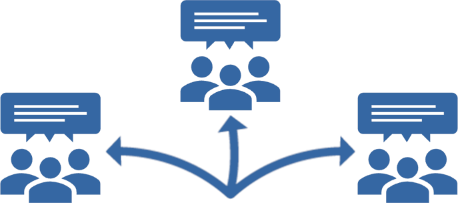 Breakout Group Activity #1What does a successful IET program look like? 15 minutes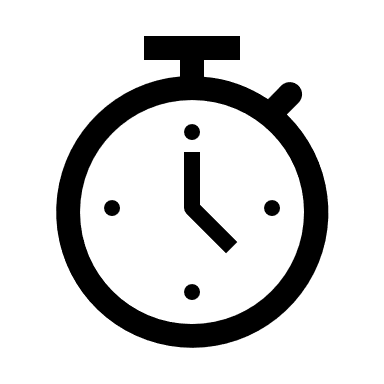 Facilitator Instructions:Work with the breakout group members to come to a consensus on two or three sentences that describe a successful IET program. Start by having participants brainstorm  key words to get ideas flowing. Then have them craft the success sentences using some of those key words.Capture key words and document the success statements.[If in-person] Use the next page of this handout to capture the information.[If virtual] Open the 2.B2_Design_Plan_Breakout_1_Facilitator_PPT_Virtual.pptx and share your screen. Capture the information directly on the slide as the group works through the activity. You will share these sentences with the larger group during the activity debrief. 
[If virtual] Copy and paste the sentences into the chat window once you are back in the main room.A strong success statement might include the following:Clearly defined program goalsReliable funding sourcesClear communicationCommitted partnersEngaged stakeholdersHigh learner completion rateKey WordsBlank space to write key wordBlank space to write key wordBlank space to write key wordBlank space to write key wordBlank space to write key wordBlank space to write key wordBlank space to write key wordBlank space to write key wordBlank space to write key wordBlank space to write key wordBlank space to write key wordBlank space to write key wordBlank space to write key wordBlank space to write key wordBlank space to write key wordBlank space to write key wordSuccess Statement(s): Blank area to write 